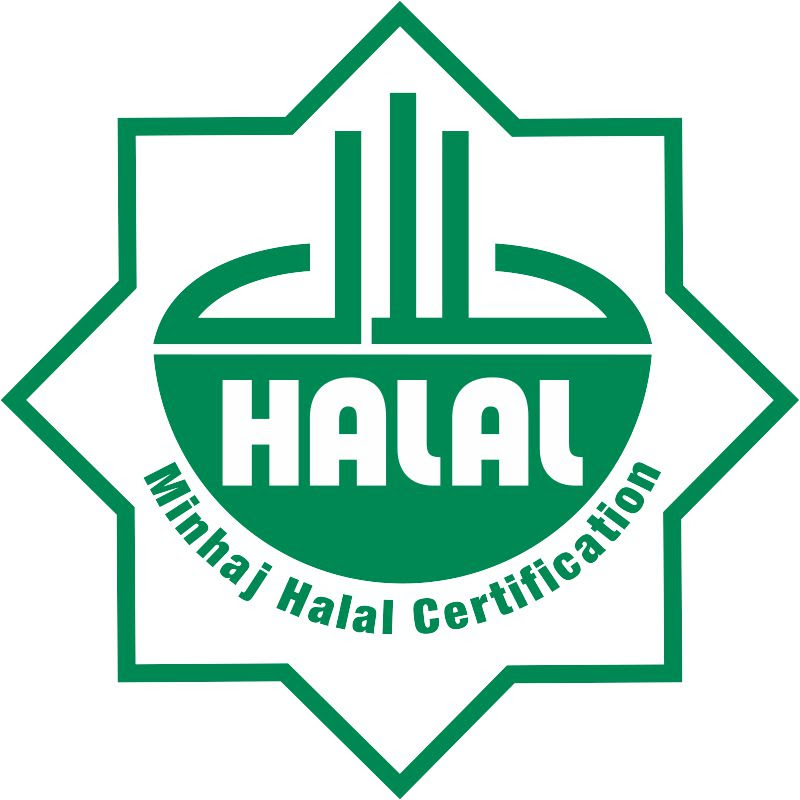 Minhaj Halal Certification     " O mankind! Eat of that which is lawful and pure in the Earth".al-Baqarah, 2:168APPLICATION FORM          Minhaj Halal Certification Pvt. Ltd 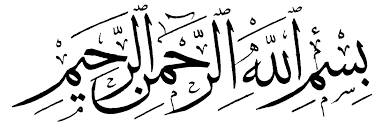 Minhaj Halal Certification     “O mankind! Eat of that which is lawful and pure in the Earth".Al-Baqarah, 2:168Application Form for Halal Certification1. Company/Business Name: _____________________________________________________________2. Business Status (CMC, Corporation, Pvt. or Trust etc.):______________________________________3. Registration No.: __________________ Registered by_______________________________________4. List of Products/Brands (use Annexure I)5. Product/Brand to be certified: __________________________________________________________6. Registered Office Address: ____________________________________________________________7. Physical Address:____________________________________________________________________ i) Postal Code___________ ii) Tel: ________________________ iii) Fax: ________________________iv)  E-Mail: _________________________ v) Website:  _______________________________________8. Plant Address:  ______________________________________________________________________i) Postal Code___________ ii) Tel: ________________________ iii) Fax: ________________________9. Correspondence Person: _______________________________________________________________Designation: __________________________________________________________________________i) Address: ______________________________________ ii) Postal Code_________________________iii) Tel: ____________________________ iv) Fax: ___________________________________________v) Cell: ____________________________ vi) E-Mail: ________________________________________10.  Kindly enclose a complete list of raw material, together with supplier; manufacturer; telephone; fax; email; contact person details in the attached format: (Find Annexure II)11. Describe a brief History of Supply Chain of Ingredients/Raw Materials: ________________________________________________________________________________________________________________________________________________________________________________________________________________________________________________________________________________________________________________________________________________12. Briefly describe logistics of the Product: ________________________________________________________________________________________________________________________________________________________________________________________________________________________________________________________________________________________________________________________________________________I/we undertake that the information provided by us for Halal Certification is based on real practices. All the ingredients/Raw Materials are mentioned truly in the application/annexure (being used in the formulation). We also undertake that we will prior inform to the MHC if any change occur in the formulation hereafter.  Applicant Name: ______________________________________________________________Designation: ________________________________________________________________________Signature: __________________________________________________________________________Company Seal & Stamp: ______________________________________________________________Date: ______________________________________________________________________________Confidentiality Statement:MHC, however, undertakes that it will guarantee all information supplied by or obtained from the application in respect to its processes, business secrets, prices and operations in the strictest confidence and it will not leak such information for the benefit of any other person or company.Note: Kindly ensure prior facilitation on the following items: Kindly endorse the application with company rubber stamp onlyPlease return completely filled application form together with the required full disclosures through email (info@minhajhalal.com) post or fax to MHC Office.A cover letter is mandatory to be submitted on the official company letterhead be also submitted outlining the following:A. Brief Company Profile.B. Registration and Certifications Details.C: Brief Description of Product Process Flow (use annexure III)D. Geographical Business Targeted Area (use annexure IV)E. Any other relevant info which will be useful for Certification Process. Application forms will only be accepted when fully completed and duly signed by the Proprietor /Director or authorized representative. Failure to adhere to the above guidelines may delay the processing of your application.50% certification fee will be charged in advance at the time of the contract submission. Annexure IList of Products/BrandsAnnexure IIList of Raw Materials, Together With Supplier/ManufacturerAnnexure IIIBrief Description of Product Process FlowAnnexure IVGeographical Business Targeted AreaProduction SummaryLocal Contribution		 %___________________________Export Contribution 	%___________________________Local Break Up Sindh			 %__________________________Punjab   		%___________________________Balochistan   		%___________________________Khyber Pakhtunkhwa    %___________________________Export Break UpAsia  			%___________________________Europe  		%___________________________Australia  		%___________________________Africa  		             %___________________________Americas   		%___________________________Countries name where you export significantly Disclaimer:-Aforementioned information will be utilized with strict confidentially to evaluate your geographical presence to facilitate and explore new horizons of markets. Thank you. For Office Use only:Date of Receiving: __________________ Date of Approval for Certification: ___________________File No.__________________________	    Signature: ______________________________________No.Brand/Product  NameDescriptionMajor Ingredients to be used1.2.3.4.5.6.7.8.9.10.No.Ingredients/Raw MaterialCodeSupplierSupplierContact DetailsManufacture(if different from supplier)Either Supplier/ ManufactureProviding Halal certifiedIngredients/Raw Material1.Contact person:Address:Phone:Fax:Email:Website:Contact person:Address:Phone:Fax:Email:Website:YesNo2.Contact person:Address:Phone:Fax:Email:Website:Contact person:Address:Phone:Fax:Email:Website:YesNo3.Contact person:Address:Phone:Fax:Email:Website:Contact person:Address:Phone:Fax:Email:Website:YesNo4.Contact person:Address:Phone:Fax:Email:Website:Contact person:Address:Phone:Fax:Email:Website:YesNo5.Contact person:Address:Phone:Fax:Email:Website:Contact person:Address:Phone:Fax:Email:Website:YesNoNo.Country Name Export  %1.2.3.4.5.